COMMITTEE AGENDA TOPICSAgenda OverviewEngagement StrategyReview of Current Boards and Commissions Financial Stewardship for Non-Profit OrganizationsBudget Workshop #2 PreviewCOMMITTEE INFORMATIONCommittee Members Present: James Mitchell (Vice Chair), Tariq Bokhari, and Lawana Mayfield (not present Dante Anderson, Dimple Ajmera (Chair))Staff Resource:		Ryan Bergman, Strategy & Budget	Marie Harris, Strategy & Budget	Dana Fenton, City Manager’s OfficeMeeting Duration:	12:00 p.m. – 1:30 p.m.ATTACHMENTSAgendaEngagement StrategyAdvisory Board ReviewFinancial Stewardship for Non-Profit OrganizationsBudget Workshop #2 PreviewCity Council Budget Workshop AgendaDISCUSSION HIGHLIGHTSEngagement StrategyMr. Dana Fenton, City Manager’s Office, provided updates on current and planned engagement with State Legislators. Regional Focus on Mobility – Charlotte Regional Business Alliances Delegation covers 11 NC counties and is our partner on mobility issues. Breakdown of Republicans and Democrats in this region is close to General Assembly breakdown.Focus on Key Positions in Regional Delegation from Appropriations, Finance and Transportation that would be in the likely committees for mobility related legislation Communications Strategy – Work with regional partners on developing the strategy and positions statementsVisiting with the NCGA – Tuesdays and Wednesdays are the best days for NCGA to meetReview of Current Boards and Commissions Ms. Marie Harris, Deputy Director of Strategy & Budget, presented overview of the aligned Advisory Boards for the committee’s review and considerations:Bechtler Arts Foundation Board (external)Charlotte Equitable Development Commission (City)Charlotte Mecklenburg Public Access Corporation (external)Firemen's Relief Board of Trustees (external regulatory board, staffed by City) Mint Museum Board of Trustees (external)Privatization/Competition Advisory Committee (City)Two of the boards are housed within the city government:Charlotte Equitable Development CommissionThe Commission is charged with advising in the assessment of infrastructure throughout the city and recommending strategies that balance equitable investments in areas most in need, including areas with absent and insufficient facilities, areas growing fastest, and areas targeted for growth.  Sunset is September 2024.Privatization/ Competition Advisory Committee (PCAC)The Committee is charged with monitoring the progress of the City in implementing services contracting and asset management, recommending services and assets to be considered for competition and privatization, and advising on ways to improve current contracted services with service delivery problems.Discussion focused on the PCAC:The PCAC has traditionally served as an advisory group to City Council and the City Manager on matters regarding privatization and competition for various city services. The PCAC was established on November 22, 1993 by City Council and is charged with monitoring the progress of the city in implementing services contracting and asset management, recommending services and assets to be considered for competition and privatization, and advising on ways to improve current contracted services with service delivery problems.As city services have transformed over time, there has been a reduced need for on-going services to be provided by this standing committee. The focus of community engagement and outreach has evolved. Ad-hoc committees have been utilized recently as a method to address specific needs and issues as they arise. The ad-hoc committee/commission approach allows for the city to gain external review, feedback, and recommendations from specific subject matter expertise and allows for participation by those impacted directly by specific initiatives.Vote: Motion was made and passed unanimously to bring to full Council the discussion of either rethink and redesign PCAC’s scope of work to be meaningful to that committee and Council or disband it. Financial Stewardship for Non-Profit OrganizationsMs. Marie Harris, Deputy Director of Strategy & Budget, provided an overview of the process and requirements of organizations that receive funding from the city. Specific information was provided on:Financial Funding Sources – Discretionary Revenue, Dedicated Revenue and Housing Financial partnersProcess of How Financial Partners are Contracted Financial Partner Reporting on Performance Measures, MWSBE Utilization and Equity MeasuresNon-Profit Organizations that Receive $1 LeaseVote: Motion was made and passed unanimously to report to full Council on findings and recommendations that the review process should be consistent with city’s financial partners when it comes to the dollar lease partners. Budget Workshop #2 PreviewMr. Ryan Bergman, Director of Strategy & Budget, provided a preview of the topics to be presented in the upcoming budget workshop.Economic Outlook and Revenue ForecastCompensation, Staffing, and HealthcareFinancial Partners & Municipal Service DistrictsWater and Stormwater Budget OutlookMeeting adjourned at 1:30 p.m.Next Meeting: The next meeting is scheduled for April 3, 2023, at noon.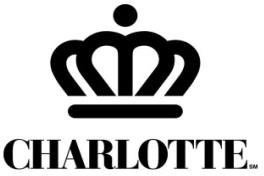 Budget, Governance, and Intergovernmental Relations Council Committee Meeting Summary Monday, March 6, 2023